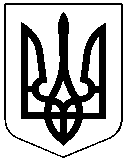 ЧЕРКАСЬКА РАЙОННА РАДАРОЗПОРЯДЖЕННЯ16.12.2020										№55Про створення постійно діючоїкомісії з передачі, списання та переоцінки матеріальних цінностей	Відповідно до статті 55 Закону України «Про місцеве самоврядування в Україні», Закону України «Про бухгалтерський облік та фінансову звітність в Україні», Порядку списання об'єктів державної власності, затвердженого постановою Кабінету Міністрів України від 08.11.2007  №1314 (зі змінами), Положення про інвентаризацію активів та зобов’язань, затвердженого наказом Міністерства фінансів України від 02.09.2014 №879 (зі змінами), наказу Міністерства фінансів України від 13.09.2016 №818 «Про затвердження типових форм з обліку та списання основних засобів суб’єктами державного сектору та порядку їх складання», наказу Державного казначейства України від 18.12.2000 №130 «Про затвердження Типових форм обліку та списання запасів бюджетних установ та інструкції про їх складання», Національних положень (Стандарт) бухгалтерського обліку в державному секторі 123 «Запаси», 121 «Основні засоби», затверджених Міністерством фінансів України від 12.10.2010 №1202, статті 135-1 Кодексу законів про працю України, рішення Черкаської районної ради від 01.12.2020 №1-2/VІІІ «Про обрання заступника голови Черкаської районної ради»:Створити постійно діючу комісію з передачі, списання та переоцінки матеріальних цінностей, які знаходяться на балансі Черкаської районної ради, у такому складі:Голова комісії:ГОНЧАРЕНКО Олександр Іванович, заступник голови районної ради;Члени комісії:СМІЛЯНЕЦЬ Алла Володимирівна, керівник секретаріату;МИРОШНИЧЕНКО Ольга Василівна, начальник фінансово-господарського відділу виконавчого апарату районної ради;СОВГИРЯ Тетяна Миколаївна, начальник загального відділу виконавчого апарату районної ради;ГРИЦЕНКО Ірина Василівна, завідувач сектору з питань юридичного забезпечення та управління майном спільної власності виконавчого апарату районної ради;ЯКОВЛЕВ Руслан Григорович, головний спеціаліст сектору з питань юридичного забезпечення та управління майном спільної власності виконавчого апарату районної ради.Залишити матеріально-відповідальною особою в Черкаській районній раді спеціаліста І категорії загального відділу виконавчого апарату районної ради ПІСКОВУ Людмилу Миколаївну.Визнати таким, що втратило чинність, розпорядження районної ради від 04.03.2019 №19 «Про створення постійно діючої комісії з передачі, списання та переоцінки матеріальних цінностей».Контроль за виконанням розпорядження покласти на заступника голови районної ради ГОНЧАРЕНКА О.І.Голова 									О.ВАСИЛЕНКО